ГАННІВСЬКА ЗАГАЛЬНООСВІТНЯ ШКОЛА І-ІІІ СТУПЕНІВПЕТРІВСЬКОЇ СЕЛИЩНОЇ РАДИ ОЛЕКСАНДРІЙСЬКОГО РАЙОНУКІРОВОГРАДСЬКОЇ ОБЛАСТІНАКАЗ11.03.2022                                                                                                         № 23с. ГаннівкаПро зміну в структурі2021 – 2022 навчального року 	Відповідно до листа Міністерство освіти і науки України №1/3276-22 від 25 лютого 2022 року «Про організацію освітнього процесу», листа департаменту освіти і науки Кіровоградської обласної державної адміністрації №35-12/575/0.35 від 25 лютого 2022 року та на підставі рішення педагогічної ради № 4 від 24 лютого 2022 рокуНАКАЗУЮ:Внести зміни в структуру навчального року: І семестр – розпочати 1 вересня, закінчити 24 грудня 2021 року;ІІ семестр – розпочати 10 січня, закінчити 16 червня 2022 року Ганнівській загальноосвітній школі І-ІІІ ступенів та Володимирівській загальноосвітній школі І-ІІ ступенів, філії Ганнівської загальноосвітньої школи І-ІІІ ступенів;ІІ семестр – розпочати 10 січня, закінчити 20 червня 2022 року  Іскрівській загальноосвітній школі І-ІІІ ступенів, філії Ганнівської загальноосвітньої школи І-ІІІ ступенів;Протягом навчального року  для учнів проводяться канікули:осінні  - з 25 по 31 жовтня 2021 року; додаткові осінні – з 23 по 24 вересня, з 18 по 22 жовтня 2021 року для Іскрівської загальноосвітньої школи І-ІІІ ступенів, філії Ганнівської загальноосвітньої школи І-ІІІ ступенів;додаткові осінні – з 18 по 22 жовтня 2021 року для Володимирівської загальноосвітньої школи І-ІІ ступенів, філії Ганнівської загальноосвітньої школи І-ІІІ ступенів та для Ганнівської загальноосвітньої школи І-ІІІ ступенів;зимові – з  28 грудня 2021 року по 9 січня 2022 року;весняні – з 28 лютого по 6 березня 2022 року;додаткові весняні – з 7 по 13 березня 2022 року.2.  Класним керівникам 1–9,11-х класів:1) довести до відома учнів та їх батьків інформацію про зміну у структурі навчального року;2) перед кожними канікулами проводити з учнями класу інструктажі з безпеки життєдіяльності на час канікул з обов’язковим записом у класних журналах.3. Вчителям-предметникам Іскрівської загальноосвітньої школи І-ІІІ ступенів, філії Ганнівської загальноосвітньої школи І-ІІІ ступенів, Володимирівської загальноосвітньої школи І-ІІ ступенів, філії Ганнівської загальноосвітньої школи І-ІІІ ступенів та вчителям Ганнівської загальноосвітньої школи І-ІІІ ступенів внести відповідні зміни до календарно-тематичнних планів вивчення навчальних предметів.4. Секретарю БЄЛЄЙ О.В. на сайті школи розмістити інформацію для батьків про зміну у структурі навчального року.5. Контроль за виконанням даного наказу покласти на заступника директора з навчально-виховної роботи Ганнівської загальноосвітньої школи І-ІІІ СОЛОМКУ Т.В., завідувача Володимирівської загальноосвітньої школи І-ІІ ступенів, філії Ганнівської загальноосвітньої школи І-ІІІ ступенів МІЩЕНКО М.І., на завідувача Іскрівської загальноосвітньої школи І-ІІІ ступенів, філії Ганнівської загальноосвітньої школи І-ІІІ ступенів ЯНИШИНА В.М. . Директор школи                                                                                          О.КанівецьЗ наказом ознайомлені:                                                                               В.Янишин М.Міщенко     Т.Соломка       О.Бєлєй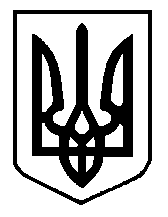 